Comité Intergubernamental sobre Propiedad Intelectual y Recursos Genéticos, Conocimientos Tradicionales y FolcloreTrigésima cuarta sesiónGinebra, 12 a 16 de junio de 2017lista indicativa de las cuestiones por considerar/pendientes que deben examinarse/resolverseDocumento preparado por la Secretaría 	En su trigésima tercera sesión, celebrada del 27 de febrero al 3 de marzo de 2017, el Comité Intergubernamental de la OMPI sobre Propiedad Intelectual y Recursos Genéticos, Conocimientos Tradicionales y Folclore (“el Comité”) decidió presentar, en su trigésima cuarta sesión, la “Lista indicativa de las cuestiones por considerar/pendientes que deben examinarse/resolverse en la siguiente sesión” (“la Lista”) que se adjuntaba a las decisiones de la trigésima tercera sesión del Comité.	En virtud de dicha decisión, la Lista se adjunta al presente documento.	Se invita al Comité a tomar nota de la Lista que figura en el Anexo. [Sigue el Anexo]ANEXOLista indicativa de las cuestiones por considerar/pendientes que deben examinarse/resolverse en la siguiente sesiónObjetivos de políticaEl uso de los términos “apropiación indebida” y/o “[uso indebido]/[apropiación ilegal]”.El reconocimiento de los derechos ya adquiridos por terceros.Materia¿Deben incluirse los criterios de admisibilidad, y en caso afirmativo, dónde? Referencia al período de tiempo durante el cual las ECT tendrían que haber sido usadas para ser susceptibles de protección.Alcance de la protección Enfoques basados “en derechos” y/o “en medidas”. ¿Es viable un enfoque estratificado, y en caso afirmativo, cómo formularlo?Derechos patrimoniales y/o morales, y otros.BeneficiariosDeterminar si se incluyen beneficiarios distintos de los pueblos indígenas y las comunidades locales.Uso y significado de determinados términos y conceptosReferencias a “protección” y expresiones culturales tradicionales “protegidas”, y su relación con los criterios de admisibilidad y el alcance de la protección.Referencia a “salvaguardia” de las expresiones culturales tradicionales.Los términos deberían denotar la naturaleza del daño contra el que se busca protección, como la “apropiación indebida”.Términos que describan la calidad o el alcance de la difusión de las expresiones culturales tradicionales o que sean pertinentes a esa calidad o alcance, como “dominio público”, “disponibles públicamente”, “secretas” o “sagradas”.Términos que sean pertinentes para con los beneficiarios, como “pueblos indígenas”. Administración de los derechos/interesesFunción y naturaleza de la “autoridad o autoridades competentes”.Excepciones y limitaciones ¿Las excepciones y limitaciones deben determinarse a escala nacional, o debe establecerse un conjunto de excepciones generales/específicas?Relación con el dominio públicoSanciones, recursos y ejercicio de derechos/interesesDuración de la protección/la salvaguardiaFormalidadesMedidas transitorias Relación con otros acuerdos internacionales Trato nacionalCooperación transfronteriza Fortalecimiento de capacidades y fomento de la sensibilización Principios/preámbulo/introducción[Fin del Anexo y del documento]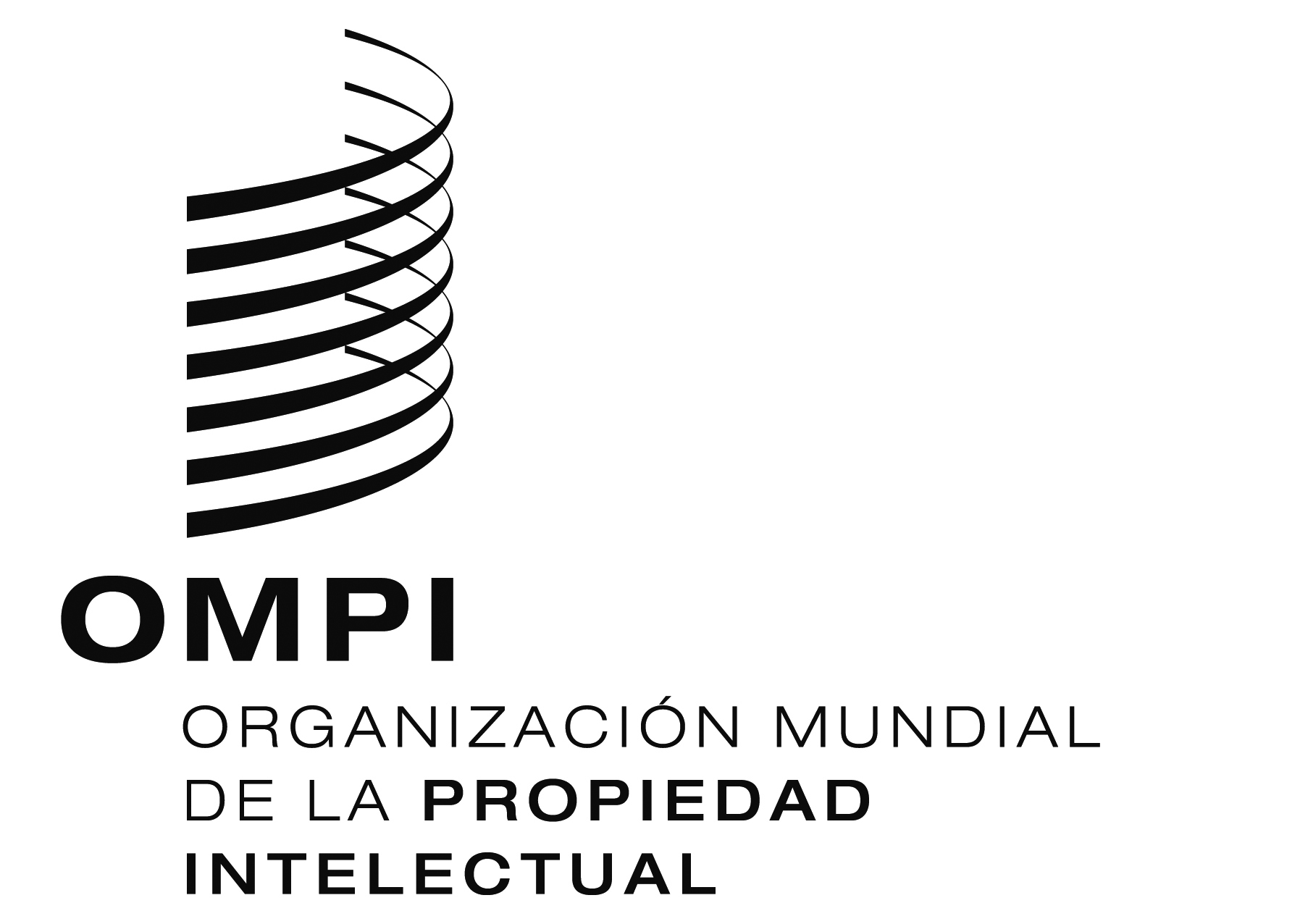 SWIPO/GRTKF/IC/34/7 WIPO/GRTKF/IC/34/7 WIPO/GRTKF/IC/34/7 ORIGINAL:  INGLÉSORIGINAL:  INGLÉSORIGINAL:  INGLÉSFECHA:  14 DE MARZO DE 2017FECHA:  14 DE MARZO DE 2017FECHA:  14 DE MARZO DE 2017